The Ted Wragg Trust is an ambitious and inclusive Trust of schools strengthening our communities through excellent education.Our values driven, rapidly growing 2-18 Trust has the highest expectations for every child, every day, with social justice at our core. We are determined for everyone to fulfil their greatest potential, to be the best they can be. Our inclusive Trust has a relentless commitment to help transform lives through learning.The Ted Wragg Trust puts children at the centre of all we do. Delivering high quality, knowledge rich and inspiring curriculum. Our caring and inspirational team, work together to equip students with the knowledge, skills and experience to become compassionate and courageous citizens, determined to make the world a better place.Isca AcademyFamily Support CoordinatorPermanent, Term-time only, 37 hours per week, 39 weeks per yearGrade D (£20,092 – £22,183): £17,054 - £18.829 (actual salary, pro-rated)Starting as soon as possibleWe are seeking to appoint a highly motivated and capable Family Support Coordinator with a proven commitment to supporting children and their families. The post will require you to work with our staff, specialist staff and professional agencies to support the achievement and progress of students; ensuring all students have equal access to opportunities to learn and develop by removing any barriers arising from their personal circumstances.The Trust is committed to ensuring that our employees are able to achieve their full potential in an environment offering dignity, respect and equality of opportunity.Isca Academy is located on a modern campus with purpose-built accommodation, offering spacious and excellent teaching and learning facilities. We currently have a roll of over 1,000 students having reached full capacity in September 2021. Isca Academy prides itself on providing high quality comprehensive education. Our students have a broad range of abilities and aspirations on entry, from able, gifted and talented to students needing more support with literacy and social skills. Our focus remains on every student in our school exceeding expectations, whatever their starting point. Beyond academic credentials, we firmly believe in the value of a more rounded education which promotes creativity, self-belief, resilience and confidence, and as such, offer an exceptional extra-curricular, personal development and outdoor education programme. We have high aspirations for all of our students and our Inclusion Team, of which this role is part, is key to delivering our commitment that every child is given the opportunity to fulfil their potential and succeed, whatever their learning or social needs. Your role will be to support students and their families and to work closely with a range of stakeholders to ensure our students are safe, supported and engaged in their education. You will be joining an energetic and committed team of professionals working at the heart of the school and at the forefront of inclusive education.  If you are able to meet the requirements of this role, we would love to hear from you.  For an informal conversation to find out more about the role, or to visit us at, please contact Kate Jones via recruitment@iscaexeter.co.uk or telephone 01392 204082.Closing date - Monday 14th February 2022Interview date - Wednesday 16th February 2022All applications should be made by completing the Trust application form, including evidence of how you meet the person specification for the role and should be submitted to recruitment@iscaexeter.co.uk The Ted Wragg Multi Academy Trust is committed to safeguarding and promoting the welfare of children and young people and expects all staff and volunteers to share this commitment and operate in accordance with the Safeguarding and Child Protection Policy. All applicants will be subject to a full Disclosure and Barring Service check before an appointment is confirmed.  This role requires the ability to fulfil all spoken aspects of the role with confidence and fluency in English.The Trust is committed to ensuring that our employees are able to achieve their full potential in an environment offering dignity, respect and equality of opportunity.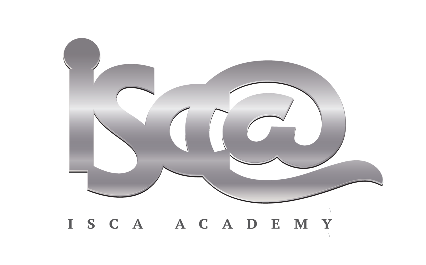 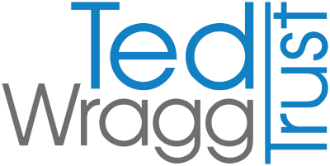 